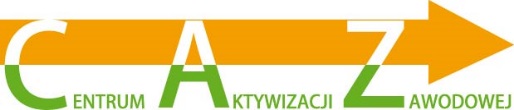 CAZ/IR  -MB- 612-......../.......                                                                                      POWIATOWY URZĄD PRACY                     W  LIMANOWEJWNIOSEK O ORGANIZACJĘ PRAC SPOŁECZNIE UŻYTECZNYCHPodstawa prawna Art. 2 ust. 1 pkt 23a i art. 73a ustawy z dnia 20 kwietnia 2004 r. o promocji zatrudnienia                i instytucjach rynku pracy (tekst jednolity Dz. U. z 2019r., poz. 1482).Rozporządzenie Ministra Rodziny, Pracy i Polityki Społecznej z dnia 21 grudnia 2017 r.                 w sprawie organizowania prac społecznie użytecznych (Dz. U. z 2017 r., poz. 2447). I. PODSTAWOWE INFORMACJE O ORGANIZATORZE:1. Pełna nazwa organizatora prac społecznie użytecznych:..................................................................... ............................................................................................................................................................................2. Adres siedziby organizatora prac społecznie użytecznych: .............................................................................................................................................................................................................................................3. Numer telefonu: ............................faxu ...................................  e-mail ...................................................4. Imię i nazwisko oraz stanowisko osoby upoważnionej do zawarcia porozumienia: ……………………………………………………………………………………………………5. Imię i nazwisko, stanowisko oraz telefon osoby uprawnionej do udzielania informacji w sprawie 
    złożonego wniosku: ...................................................................................................................................6. Numer identyfikacji nadany w krajowym rejestrze podmiotów gospodarki narodowej :                
    REGON – GMINY ....................................................................................................................................7. Numer identyfikacji podatkowej NIP -GMINY: ....................................................................................8. Oznaczenie formy prawnej prowadzonej działalności: ........................................................................9. Kod klasyfikacji prowadzonej działalności według PKD: .................................................................10. Numer konta bankowego : …………………………………………………………………..II. INFORMACJA O PLANOWANYM PRZYJĘCIU „OSÓB  UPRAWNIONYCH ” W RAMACH PRAC SPOŁECZNIE UŻYTECZNYCH:1. Liczba kierowanych „osób uprawnionych ”:  ......................................................................................... 2. Wnioskowany okres wykonywania prac: od ...................................... do ...............................................3. Ogółem liczba godzin wykonywania prac społecznie użytecznych: ....................................................4. Liczba godzin w miesiącu do przepracowania przez jedną” osobę uprawnioną” *:..........................5. Czy pracodawca zatrudni osoby pracujące w ramach prac społeczno użytecznych po zakończeniu okresu refundowanego, jeżeli tak to ile osób i na jaki czas : ………………………..[* - osoba uprawniona  może zostać skierowana do wykonywania prac społecznie użytecznych w wymiarze do 10 godzin w tygodniu.]4. Rodzaj prac, czynności planowanych do wykonywania przez skierowane osoby uprawnione:.............................................................................................................................................................................. ............................................................................................................................................................................................................................................................................................................................................................ ............................................................................................................................................................................................................................................................................................................................................................5. Podmiotem, w którym organizowane są prace społecznie użyteczne jest :...................................................................................................................................................................................................................................................................................................................................................................................................................................................................................................6. Miejsce wykonywania prac społecznie użytecznych:.............................................................................................................................................................................. ............................................................................................................................................................................................................................................................................................................................................................7. Wysokość świadczenia pieniężnego przysługującego z tytułu wykonywania prac społecznie użytecznych: ........................................................., **[** - wg stanu prawnego na dzień 01.06.2018r.min.świadczenia to 8,50 zł./godz. -  może ulec waloryzacji] 8. Łączna kwota świadczeń pieniężnych w okresie objętym wnioskiem przewidziana do wypłaty „osobom uprawnionym ”: .........................................................,9. Wysokość refundacji z Funduszu Pracy w okresie objętym wnioskiem (max. 60% świadczenia pieniężnego od  01.06.2019r.min.świadczenie to 8,50zł./godz )wg. stawki godz. obowiązującego na dzień zawierania porozumienia : ……………………….III. OŚWIADCZENIE ORGANIZATORA:Oświadczam, że:Nie posiadamy zadłużenia z tytuły płatności na rzecz ZUS.Nie posiadamy zadłużenia w Urzędzie Skarbowym z tytułu zobowiązań podatkowych.Prawdziwość informacji potwierdzam własnoręcznym podpisem.….......................………………				…..…………..……………………            Data i miejscowość					 Podpis i pieczęć imienna OrganizatoraWYPEŁNIA POWIATOWY URZĄD PRACY :1 .   Na podstawie danych  wynikających z wniosku , stwierdzam :.....................................................................................................................................................................................................................................................................................................................................................................................................                                            .........................................        ( data )                                                                                                                         /  pieczątka, podpis / Ocena Doradcy Klienta :2. PUP  posiada * / nie posiada  * w ewidencji „osoby uprawnione” -  osoby z kwalifikacjami  określonymi we wniosku organizatora do wykonywania prac społecznie użytecznych.Dodatkowe uwagi : …………………………………………………………………………………………………………....................................................................................................................................................................................................                                           .........................................        ( data )                                                                                                                         /  pieczątka, podpis /OPINIA DYREKTORA POWIATOWEGO URZĘDU PRACY :    1.   Wniosek opiniuję :        - pozytywnie i proponuję zorganizowanie  prac społecznie użytecznych dla 
          „osób uprawnionych”  w oparciu o złożony Plan na 2020 rok. ,        - w  okresie  .......................................................................................................................         - negatywnie  z powodu : ................................................................................................... Dodatkowe uwagi : .................................................................................................................... ...................................................................................................................................................           ........................................                                                     ............................................                      Data                                                                                    Dyrektor